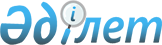 О внесении изменений в решение Экибастузского городского маслихата (очередная ХLV сессия, V созыв) от 24 декабря 2015 года № 369/45 "О бюджете города Экибастуза на 2016 - 2018 годы"
					
			Утративший силу
			
			
		
					Решение маслихата города Экибастуза Павлодарской области от 29 ноября 2016 года № 70/12. Зарегистрировано Департаментом юстиции Павлодарской области 2 декабря 2016 года № 5287. Утратило силу решением маслихата города Экибастуза Павлодарской области от 17 марта 2017 года № 114/15 (вводится в действие со дня его первого официального опубликования)      Сноска. Утратило силу решением маслихата города Экибастуза Павлодарской области от 17.03.2017 № 114/15 (вводится в действие со дня его первого официального опубликования).

      В соответствии c пунктом 4 статьи 106 Бюджетного кодекса Республики Казахстан, подпунктом 1) пункта 1 статьи 6 Закона Республики Казахстан "О местном государственном управлении и самоуправлении в Республике Казахстан" и целях эффективного использования бюджетных средств, Экибастузский городской маслихат РЕШИЛ:

      1. Внести в решение Экибастузского городского маслихата (очередная ХLV сессия, V созыв) от 24 декабря 2015 года № 369/45 "О бюджете города Экибастуза на 2016 - 2018 годы" (зарегистрировано в Реестре государственной регистрации нормативных правовых актов за № 4868, опубликовано 8 января 2016 года в газете "Отарқа", 8 января 2016 года в газете "Голос Экибастуза") следующие изменения:

      в пункте 1:

      в подпункте 1):

      цифры "15 542 922" заменить цифрами "15 656 457";

      цифры "12 216 521" заменить цифрами "12 394 366";

      цифры "334 806" заменить цифрами "355 525";

      цифры "113 538" заменить цифрами "111 739";

      цифры "2 878 057" заменить цифрами "2 794 827";

      в подпункте 2) цифры "16 442 971" заменить цифрами "16 469 909";

      в подпункте 3):

      цифры "1 633 168" заменить цифрами "2 515 198";

      цифры "1 636 349" заменить цифрами "2 518 379";

      в подпункте 4):

      цифры "- 161 323" заменить цифрами "-75 228";

      цифры "7 000" заменить цифрами "8 935";

      цифры "168 323" заменить цифрами "84 163";

      в подпункте 5) цифры "- 2 371 894" заменить цифрами "- 3 253 422";

      в подпункте 6) цифры "2 371 894" заменить цифрами "3 253 422";

      в пункте 5 цифры "19 462" заменить цифрами "12 462";

      приложения 1, 6, 7, 8 к указанному решению изложить в новой редакции согласно приложениям 1, 2, 3, 4 к настоящему решению.

      2. Контроль за исполнением настоящего решения возложить на постоянную комиссию Экибастузского городского маслихата по вопросам экономики, бюджета и предпринимательства.

      3. Настоящее решение вводится в действие с 1 января 2016 года.

 Бюджет города Экибастуза на 2016 год Целевые трансферты, выделенные из вышестоящих бюджетов на 2016 год Распределение сумм бюджетных кредитов по администраторам
бюджетных программ на 2016 год Распределение сумм трансфертов органам
местного самоуправления на 2016 год
					© 2012. РГП на ПХВ «Институт законодательства и правовой информации Республики Казахстан» Министерства юстиции Республики Казахстан
				
      Председатель сессии

С. Лепехин

      Секретарь городского маслихата

Б. Куспеков
Приложение 1
к решению Экибастузского
городского маслихата
(очередная XII сессия, VI созыв)
от 29 ноября 2016 года № 70/12Приложение 1
к решению Экибастузского
городского маслихата
(очередная ХLV сессия,
V созыв)
от 24 декабря 2015 года
№ 369/45Категория

Категория

Категория

Категория

Сумма (тыс. тенге)

Класс

Класс

Класс

Сумма (тыс. тенге)

Подкласс

Подкласс

Сумма (тыс. тенге)

Наименование

Сумма (тыс. тенге)

1

2

3

4

5

1. Доходы

15 656 457

1

НАЛОГОВЫЕ ПОСТУПЛЕНИЯ

12 394 366

01

Подоходный налог 

2 425 644

2

Индивидуальный подоходный налог

2 425 644

03

Социальный налог

1 588 224

1

Социальный налог

1 588 224

04

Налоги на собственность

6 668 517

1

Налоги на имущество

5 292 641

3

Земельный налог

995 937

4

Налог на транспортные средства

378 037

5

Единый земельный налог

1 902

05

Внутренние налоги на товары, работы и услуги

1 602 542

2

Акцизы

18 800

3

Поступления за использование природных и других ресурсов

1 395 814

4

Сборы за ведение предпринимательской и профессиональной деятельности

178 262

5

Налог на игорный бизнес

9 666

08

Обязательные платежи, взимаемые за совершение юридически значимых действий и (или) выдачу документов уполномоченными на то государственными органами или должностными лицами

109 439

1

Государственная пошлина

109 439

2

НЕНАЛОГОВЫЕ ПОСТУПЛЕНИЯ

355 525

01

Доходы от государственной собственности

33 516

1

Поступления части чистого дохода государственных предприятий

1 932

4

Доходы на доли участия в юридических лицах, находящиеся в государственной собственности

1 965

5

Доходы от аренды имущества, находящегося в государственной собственности

29 073

7

Вознаграждения по кредитам, выданным из государственного бюджета 

400

9

Прочие доходы от государственной собственности

146

06

Прочие неналоговые поступления

322 009

1

Прочие неналоговые поступления

322 009

3

ПОСТУПЛЕНИЯ ОТ ПРОДАЖИ ОСНОВНОГО КАПИТАЛА

111 739

01

Продажа государственного имущества, закрепленного за государственными учреждениями

35 739

1

Продажа государственного имущества, закрепленного за государственными учреждениями

35 739

03

Продажа земли и нематериальных активов

76 000

1

Продажа земли 

61 000

2

Продажа нематериальных активов

15 000

4

ПОСТУПЛЕНИЯ ТРАНСФЕРТОВ

2 794 827

02

Трансферты из вышестоящих органов государственного управления

2 794 827

2

Трансферты из областного бюджета

2 794 827

Функциональная группа

Функциональная группа

Функциональная группа

Функциональная группа

Функциональная группа

Сумма (тыс. тенге)

Функциональная подгруппа

Функциональная подгруппа

Функциональная подгруппа

Функциональная подгруппа

Сумма (тыс. тенге)

Администратор бюджетных программ

Администратор бюджетных программ

Администратор бюджетных программ

Сумма (тыс. тенге)

Бюджетная программа

Бюджетная программа

Сумма (тыс. тенге)

Наименование

Сумма (тыс. тенге)

1

2

3

4

5

6

2. Затраты 

16 469 909

01

Государственные услуги общего характера

608 829

1

Представительные, исполнительные и другие органы, выполняющие общие функции государственного управления

390 434

112

Аппарат маслихата района (города областного значения)

23 008

001

Услуги по обеспечению деятельности маслихата района (города областного значения)

23 008

122

Аппарат акима района (города областного значения)

159 560

001

Услуги по обеспечению деятельности акима района (города областного значения)

154 833

003

Капитальные расходы государственного органа

4 727

123

Аппарат акима района в городе, города районного значения, поселка, села, сельского округа

207 866

001

Услуги по обеспечению деятельности акима района в городе, города районного значения, поселка, села, сельского округа

204 898

022

Капитальные расходы государственного органа

1 171

032

Капитальные расходы подведомственных государственных учреждений и организаций

1 797

2

Финансовая деятельность

83 193

452

Отдел финансов района (города областного значения)

83 193

001

Услуги по реализации государственной политики в области исполнения бюджета и управления коммунальной собственностью района (города областного значения)

73 647

003

Проведение оценки имущества в целях налогообложения

5 714

010

Приватизация, управление коммунальным имуществом, постприватизационная деятельность и регулирование споров, связанных с этим

2 429

018

Капитальные расходы государственного органа

1 403

5

Планирование и статистическая деятельность

38 515

453

Отдел экономики и бюджетного планирования района (города областного значения)

38 515

001

Услуги по реализации государственной политики в области формирования и развития экономической политики, системы государственного планирования

38 325

004

Капитальные расходы государственного органа

190

9

Прочие государственные услуги общего характера

96 687

458

Отдел жилищно-коммунального хозяйства, пассажирского транспорта и автомобильных дорог района (города областного значения)

64 774

001

Услуги по реализации государственной политики на местном уровне в области жилищно-коммунального хозяйства, пассажирского транспорта и автомобильных дорог 

63 818

013

Капитальные расходы государственного органа

956

467

Отдел строительства района (города областного значения)

31 913

040

Развитие объектов государственных органов

31 913

02

Оборона

57 961

1

Военные нужды

52 146

122

Аппарат акима района (города областного значения)

52 146

005

Мероприятия в рамках исполнения всеобщей воинской обязанности

52 146

2

Организация работы по чрезвычайным ситуациям

5 815

122

Аппарат акима района (города областного значения)

5 815

007

Мероприятия по профилактике и тушению степных пожаров районного (городского) масштаба, а также пожаров в населенных пунктах, в которых не созданы органы государственной противопожарной службы

5 815

03

Общественный порядок, безопасность, правовая, судебная, уголовно-исполнительная деятельность

48 664

9

Прочие услуги в области общественного порядка и безопасности

48 664

458

Отдел жилищно-коммунального хозяйства, пассажирского транспорта и автомобильных дорог района (города областного значения)

39 651

021

Обеспечение безопасности дорожного движения в населенных пунктах

39 651

499

Отдел регистрации актов гражданского состояния района (города областного значения)

9 013

001

Услуги по реализации государственной политики на местном уровне в области регистрации актов гражданского состояния

7 509

003

Капитальные расходы государственного органа

1 504

04

Образование

7 960 316

1

Дошкольное воспитание и обучение

2 222 085

123

Аппарат акима района в городе, города районного значения, поселка, села, сельского округа

102 348

004

Обеспечение деятельности организаций дошкольного воспитания и обучения

86 725

041

Реализация государственного образовательного заказа в дошкольных организациях образования

15 623

464

Отдел образования района (города областного значения)

1 795 480

009

Обеспечение деятельности организаций дошкольного воспитания и обучения

1 461 453

040

Реализация государственного образовательного заказа в дошкольных организациях образования

334 027

467

Отдел строительства района (города областного значения)

324 257

037

Строительство и реконструкция объектов дошкольного воспитания и обучения

324 257

2

Начальное, основное среднее и общее среднее образование

5 328 114

123

Аппарат акима района в городе, города районного значения, поселка, села, сельского округа

15 740

005

Организация бесплатного подвоза учащихся до школы и обратно в сельской местности

15 740

464

Отдел образования района (города областного значения)

4 913 005

003

Общеобразовательное обучение

4 607 606

006

Дополнительное образование для детей 

305 399

465 

Отдел физической культуры и спорта района (города областного значения)

388 769

017 

Дополнительное образование для детей и юношества по спорту

388 769

467

Отдел строительства района (города областного значения)

10 600

024

Строительство и реконструкция объектов начального, основного среднего и общего среднего образования

10 600

9

Прочие услуги в области образования

410 117

464

Отдел образования района (города областного значения)

410 117

001

Услуги по реализации государственной политики на местном уровне в области образования 

37 454

005

Приобретение и доставка учебников, учебно-методических комплексов для государственных учреждений образования района (города областного значения)

169 024

007

Проведение школьных олимпиад, внешкольных мероприятий и конкурсов районного (городского) масштаба

207

015

Ежемесячные выплаты денежных средств опекунам (попечителям) на содержание ребенка-сироты (детей-сирот), и ребенка (детей), оставшегося без попечения родителей

61 268

022

Выплата единовременных денежных средств казахстанским гражданам, усыновившим (удочерившим) ребенка (детей)-сироту и ребенка (детей), оставшегося без попечения родителей

2 871

029

Обследование психического здоровья детей и подростков и оказание психолого-медико-педагогической консультативной помощи населению

7 496

067

Капитальные расходы подведомственных государственных учреждений и организаций

131 797

05

Здравоохранение

463

9

Прочие услуги в области здравоохранения

463

123

Аппарат акима района в городе, города районного значения, поселка, села, сельского округа

463

002

Организация в экстренных случаях доставки тяжелобольных людей до ближайшей организации здравоохранения, оказывающей врачебную помощь

463

06

Социальная помощь и социальное обеспечение

606 971

1

Социальное обеспечение

16 632

451

Отдел занятости и социальных программ района (города областного значения)

12 125

005

Государственная адресная социальная помощь

2 024

016

Государственные пособия на детей до 18 лет

6 308

025

Внедрение обусловленной денежной помощи по проекту Өрлеу

3 793

464

Отдел образования района (города областного значения)

4 507

030

Содержание ребенка (детей), переданного патронатным воспитателям

4 507

2

Социальная помощь

502 353

123

Аппарат акима района в городе, города районного значения, поселка, села, сельского округа

11 756

003

Оказание социальной помощи нуждающимся гражданам на дому

11 756

451

Отдел занятости и социальных программ района (города областного значения)

490 597

002

Программа занятости

78 648

006

Оказание жилищной помощи

34 932

007

Социальная помощь отдельным категориям нуждающихся граждан по решениям местных представительных органов

163 819

010

Материальное обеспечение детей - инвалидов, воспитывающихся и обучающихся на дому

4 115

013

Социальная адаптация лиц, не имеющих определенного местожительства

45 759

014

Оказание социальной помощи нуждающимся гражданам на дому

76 727

017

Обеспечение нуждающихся инвалидов обязательными гигиеническими средствами и предоставление услуг специалистами жестового языка, индивидуальными помощниками в соответствии с индивидуальной программой реабилитации инвалида

86 597

9

Прочие услуги в области социальной помощи и социального обеспечения

87 986

451

Отдел занятости и социальных программ района (города областного значения)

87 986

001

Услуги по реализации государственной политики на местном уровне в области обеспечения занятости и реализации социальных программ для населения

57 602

011

Оплата услуг по зачислению, выплате и доставке пособий и других социальных выплат

1 759

054

Размещение государственного социального заказа в неправительственном секторе

28 625

07

Жилищно-коммунальное хозяйство

1 237 114

1

Жилищное хозяйство

589 283

123

Аппарат акима района в городе, города районного значения, поселка, села, сельского округа

9 996

027

Ремонт и благоустройство объектов в рамках развития городов и сельских населенных пунктов по Дорожной карте занятости 2020

9 996

455

Отдел культуры и развития языков района (города областного значения)

7 965

024

Ремонт объектов в рамках развития городов и сельских населенных пунктов по Дорожной карте занятости 2020

7 965

458

Отдел жилищно-коммунального хозяйства, пассажирского транспорта и автомобильных дорог района (города областного значения)

92 474

003

Организация сохранения государственного жилищного фонда

88 537

049

Проведение энергетического аудита многоквартирных жилых домов 

3 937

463

Отдел земельных отношений района (города областного значения)

4 391

016

Изъятие земельных участков для государственных нужд

4 391

464

Отдел образования района (города областного значения)

2 872

026

Ремонт объектов в рамках развития городов и сельских населенных пунктов по Дорожной карте занятости 2020

2 872

465

Отдел физической культуры и спорта района (города областного значения)

478

009

Ремонт объектов в рамках развития городов и сельских населенных пунктов по Дорожной карте занятости 2020

478

467

Отдел строительства района (города областного значения)

438 901

003

Проектирование и (или) строительство, реконструкция жилья коммунального жилищного фонда

308 800

004

Проектирование, развитие и (или) обустройство инженерно-коммуникационной инфраструктуры

99 747

074

Развитие и/или сооружение недостающих объектов инженерно-коммуникационной инфраструктуры в рамках второго направления Дорожной карты занятости 2020

4 000

090

Приобретение служебного жилища, инженерно-коммуникационной инфраструктуры и общежитий для трудовой молодежи в рамках Дорожной карты занятости 2020

26 354

479

Отдел жилищной инспекции района (города областного значения)

32 206

001

Услуги по реализации государственной политики на местном уровне в области жилищного фонда

32 078

005

Капитальные расходы государственного органа

128

2

Коммунальное хозяйство

179 662

123

Аппарат акима района в городе, города районного значения, поселка, села, сельского округа

26 348

014

Организация водоснабжения населенных пунктов

26 348

458

Отдел жилищно-коммунального хозяйства, пассажирского транспорта и автомобильных дорог района (города областного значения)

22 664

026

Организация эксплуатации тепловых сетей, находящихся в коммунальной собственности районов (городов областного значения)

22 664

467

Отдел строительства района (города областного значения)

130 650

006

Развитие системы водоснабжения и водоотведения

126 929

007

Развитие благоустройства городов и населенных пунктов

3 571

058

Развитие системы водоснабжения и водоотведения в сельских населенных пунктах

150

3

Благоустройство населенных пунктов

468 169

123

Аппарат акима района в городе, города районного значения, поселка, села, сельского округа

22 809

008

Освещение улиц населенных пунктов

22 231

009

Обеспечение санитарии населенных пунктов

578

458

Отдел жилищно-коммунального хозяйства, пассажирского транспорта и автомобильных дорог района (города областного значения)

445 360

015

Освещение улиц в населенных пунктах

169 760

016

Обеспечение санитарии населенных пунктов

56 506

017

Содержание мест захоронений и захоронение безродных

6 324

018

Благоустройство и озеленение населенных пунктов

212 770

08

Культура, спорт, туризм и информационное пространство

536 301

1

Деятельность в области культуры

263 233

123

Аппарат акима района в городе, города районного значения, поселка, села, сельского округа

28 952

006

Поддержка культурно-досуговой работы на местном уровне

28 952

455

Отдел культуры и развития языков района (города областного значения)

234 281

003

Поддержка культурно-досуговой работы

234 281

2

Спорт

50 614

465

Отдел физической культуры и спорта района (города областного значения)

50 614

001

Услуги по реализации государственной политики на местном уровне в сфере физической культуры и спорта

18 678

004

Капитальные расходы государственного органа

726

006

Проведение спортивных соревнований на районном (города областного значения) уровне

20 329

007

Подготовка и участие членов сборных команд района (города областного значения) по различным видам спорта на областных спортивных соревнованиях

8 081

032

 

Капитальные расходы подведомственных государственных учреждений и организаций

2 800

3

Информационное пространство

139 355

455

Отдел культуры и развития языков района (города областного значения)

93 670

006

Функционирование районных (городских) библиотек

89 399

007

Развитие государственного языка и других языков народа Казахстана

4 271

456

Отдел внутренней политики района (города областного значения)

45 685

002

Услуги по проведению государственной информационной политики

45 685

9

Прочие услуги по организации культуры, спорта, туризма и информационного пространства

83 099

455

Отдел культуры и развития языков района (города областного значения)

38 975

001

Услуги по реализации государственной политики на местном уровне в области развития языков и культуры

15 191

010

Капитальные расходы государственного органа

400

032

Капитальные расходы подведомственных государственных учреждений и организаций

23 384

456

Отдел внутренней политики района (города областного значения)

44 124

001

Услуги по реализации государственной политики на местном уровне в области информации, укрепления государственности и формирования социального оптимизма граждан

16 424

003

Реализация мероприятий в сфере молодежной политики

27 700

10

Сельское, водное, лесное, рыбное хозяйство, особо охраняемые природные территории, охрана окружающей среды и животного мира, земельные отношения

177 985

1

Сельское хозяйство

79 691

453

Отдел экономики и бюджетного планирования района (города областного значения)

3 230

099

Реализация мер по оказанию социальной поддержки специалистов

3 230

462

Отдел сельского хозяйства района (города областного значения)

17 473

001

Услуги по реализации государственной политики на местном уровне в сфере сельского хозяйства

17 110

006

Капитальные расходы государственного органа

363

467

Отдел строительства района (города областного значения)

6 849

010

Развитие объектов сельского хозяйства

6 849

473

Отдел ветеринарии района (города областного значения)

52 139

001

Услуги по реализации государственной политики на местном уровне в сфере ветеринарии 

24 772

005

Обеспечение функционирования скотомогильников (биотермических ям) 

15 890

007

Организация отлова и уничтожения бродячих собак и кошек

5 083

047

Возмещение владельцам стоимости обезвреженных (обеззараженных) и переработанных без изъятия животных, продукции и сырья животного происхождения, представляющих опасность для здоровья животных и человека

6 394

6

Земельные отношения

57 561

463

Отдел земельных отношений района (города областного значения)

57 561

001

Услуги по реализации государственной политики в области регулирования земельных отношений на территории района (города областного значения)

47 725

006

Землеустройство, проводимое при установлении границ районов, городов областного значения, районного значения, сельских округов, поселков, сел

9 836

9

Прочие услуги в области сельского, водного, лесного, рыбного хозяйства, охраны окружающей среды и земельных отношений

40 733

473

Отдел ветеринарии района (города областного значения)

40 733

011

Проведение противоэпизоотических мероприятий

40 733

11

Промышленность, архитектурная, градостроительная и строительная деятельность

52 779

2

Архитектурная, градостроительная и строительная деятельность

52 779

467

Отдел строительства района (города областного значения)

24 991

001

Услуги по реализации государственной политики на местном уровне в области строительства

24 791

017

Капитальные расходы государственного органа

200

468

Отдел архитектуры и градостроительства района (города областного значения)

27 788

001

Услуги по реализации государственной политики в области архитектуры и градостроительства на местном уровне 

21 358

003

Разработка схем градостроительного развития территории района и генеральных планов населенных пунктов

6 430

12

Транспорт и коммуникации

701 405

1

Автомобильный транспорт

610 970

123

Аппарат акима района в городе, города районного значения, поселка, села, сельского округа

22 090

013

Обеспечение функционирования автомобильных дорог в городах районного значения, поселках, селах, сельских округах

6 620

045

Капитальный и средний ремонт автомобильных дорог улиц населенных пунктов

15 470

458

Отдел жилищно-коммунального хозяйства, пассажирского транспорта и автомобильных дорог района (города областного значения)

588 880

023

Обеспечение функционирования автомобильных дорог

435 225

045

Капитальный и средний ремонт автомобильных дорог районного значения и улиц населенных пунктов

153 655

9

Прочие услуги в сфере транспорта и коммуникаций

90 435

458

Отдел жилищно-коммунального хозяйства, пассажирского транспорта и автомобильных дорог района (города областного значения)

90 435

024

Организация внутрипоселковых (внутригородских), пригородных и внутрирайонных общественных пассажирских перевозок

90 435

13

Прочие

235 120

3

Поддержка предпринимательской деятельности и защита конкуренции

29 416

469

Отдел предпринимательства района (города областного значения)

29 416

001

Услуги по реализации государственной политики на местном уровне в области развития предпринимательства 

28 516

003

Поддержка предпринимательской деятельности

730

004

Капитальные расходы государственного органа

170

9

Прочие

205 704

123

Аппарат акима района в городе, города районного значения, поселка, села, сельского округа

8 521

040

Реализация мер по содействию экономическому развитию регионов в рамках Программы "Развитие регионов" 

8 521

452

Отдел финансов района (города областного значения)

12 462

012

Резерв местного исполнительного органа района (города областного значения) 

12 462

458

Отдел жилищно-коммунального хозяйства, пассажирского транспорта и автомобильных дорог района (города областного значения)

184 721

085

Реализация бюджетных инвестиционных проектов в моногородах

184 721

14

Обслуживание долга

400

1

Обслуживание долга

400

452

Отдел финансов района (города областного значения)

400

013

Обслуживание долга местных исполнительных органов по выплате вознаграждений и иных платежей по займам из областного бюджета

400

15

Трансферты

4 245 601

1

Трансферты

4 245 601

452

Отдел финансов района (города областного значения)

4 245 601

006

Возврат неиспользованных (недоиспользованных) целевых трансфертов

11 937

007

Бюджетные изъятия

4 173 386

051

Трансферты органам местного самоуправления

60 278

3. Чистое бюджетное кредитование

2 515 198

Бюджетные кредиты

2 518 379

07

Жилищно-коммунальное хозяйство

2 512 017

1

Жилищное хозяйство

2 512 017

458

Отдел жилищно-коммунального хозяйства, пассажирского транспорта и автомобильных дорог района (города областного значения)

2 512 017

053

Кредитование на реконструкцию и строительство систем тепло-, водоснабжения и водоотведения

2 512 017

10

Сельское, водное, лесное, рыбное хозяйство, особо охраняемые природные территории, охрана окружающей среды и животного мира, земельные отношения

6 362

1

Сельское хозяйство

6 362

453

Отдел экономики и бюджетного планирования района (города областного значения)

6 362

006

Бюджетные кредиты для реализации мер социальной поддержки специалистов 

6 362

Категория

Категория

Категория

Категория

Сумма (тыс. тенге)

Класс

Класс

Класс

Сумма (тыс. тенге)

Подкласс

Подкласс

Сумма (тыс. тенге)

Наименование

Сумма (тыс. тенге)

1

2

3

4

5

5

Погашение бюджетных кредитов

3 181

01

Погашение бюджетных кредитов

3 181

1

Погашение бюджетных кредитов, выданных из государственного бюджета 

3 181

Функциональная группа

Функциональная группа

Функциональная группа

Функциональная группа

Функциональная группа

Сумма (тыс. тенге)

Функциональная подгруппа

Функциональная подгруппа

Функциональная подгруппа

Функциональная подгруппа

Сумма (тыс. тенге)

Администратор бюджетных программ

Администратор бюджетных программ

Администратор бюджетных программ

Сумма (тыс. тенге)

Программа

Программа

Сумма (тыс. тенге)

Наименование

Сумма (тыс. тенге)

1

2

3

4

5

6

4. Сальдо по операциям с финансовыми активами

-75 228

Приобретение финансовых активов

8 935

13

Прочие

8 935

9

Прочие

8 935

452

Отдел финансов района (города областного значения)

8 935

014

Формирование или увеличение уставного капитала юридических лиц

8 935

Категория

Категория

Категория

Категория

Сумма (тыс. тенге)

Класс

Класс

Класс

Сумма (тыс. тенге)

Подкласс

Подкласс

Сумма (тыс. тенге)

Наименование

Сумма (тыс. тенге)

1

2

3

4

5

6

Поступления от продажи финансовых активов государства

84 163

01

Поступления от продажи финансовых активов государства

84 163

1

Поступления от продажи финансовых активов внутри страны

84 163

Наименование

Сумма (тыс. тенге)

1

2

5. Дефицит (профицит) бюджета

-3 253 422

6. Финансирование дефицита (использование профицита) бюджета

3 253 422

Приложение 2
к решению Экибастузского
городского маслихата
(очередная XII сессия, VI созыв)
от 29 ноября 2016 года № 70/12Приложение 6
к решению Экибастузского
городского маслихата
(очередная ХLV сессия,
V созыв)
от 24 декабря 2015 года
№ 369/45№ п/п

Назначение целевых трансфертов

Сумма (тыс. тенге)

№ п/п

Назначение целевых трансфертов

Сумма (тыс. тенге)

1

2

3

№ п/п

Назначение целевых трансфертов

Сумма (тыс. тенге)

ВСЕГО:

2 794 827

I

ВСЕГО ЦЕЛЕВЫХ ТРАНСФЕРТОВ ИЗ ОБЛАСТНОГО БЮДЖЕТА:

315 176

в том числе:

1.

Целевые текущие трансферты из областного бюджета:

315 176

 - на возмещение стоимости сельскохозяйственных животных, больных бруцеллезом, направляемых на санитарной убой 

6 394

 - на компенсацию потерь в связи с передачей функций государственных органов из вышестоящего уровня государственного управления в нижестоящий, в том числе:

291 409

 - обеспечение деятельности неспециализированных ДЮСШ

281 696

 - обследование психического здоровья детей и подростков, оказание психолого-медико-педагогической консультативной помощи населению

5 480

 - содержание ребенка (детей), переданного патронатным воспитателям 

4 233

- на обеспечение защищенного доступа общеобразовательных школ к сети Интернет 

5 292

- на оснащение общеобразовательных школ кабинетами робототехники

3 057

 - на обеспечение учебниками и учебно-методическими комплексами общеобразовательных школ 

9 024

II

ВСЕГО ЦЕЛЕВЫХ ТРАНСФЕРТОВ ИЗ РЕСПУБЛИКАНСКОГО БЮДЖЕТА:

2 407 959

1.

Целевые текущие трансферты из республиканского бюджета:

2 407 959

 - на реализацию государственного образовательного заказа в дошкольных организациях образования 

349 366

 - на содержание штатной численности отделов регистрации актов гражданского состояния

4 156

 - на введение стандартов специальных социальных услуг 

3 615

 - на внедрение обусловленной денежной помощи по проекту "Өрлеу"

2 410

 - реализация Плана мероприятий по обеспечению прав и улучшению качества жизни инвалидов, в том числе:

44 707

 - увеличение норм обеспечения инвалидов обязательными гигиеническими средствами

44 707

 - на проведение профилактической дезинсекции и дератизации (за исключением дезинсекции и дератизации на территории природных очагов инфекционных и паразитарных заболеваний, а также в очагах инфекционных и паразитарных заболеваний) 

6 257

 - на содержание подразделений местных исполнительных органов агропромышленного комплекса

5 795

 - на повышение уровня оплаты труда административных государственных служащих

87 449

 - для перехода на новую модель системы оплаты труда гражданских служащих, работников организации, содержащихся за счет средств местного бюджета, и работников казенных предприятий, финансируемых из местных бюджетов, и с учетом выплаты ежемесячной надбавки за особые условия труда к их должностным окладам (в том числе на трехуровневую доплату учителям)

1 862 260

- размещение государственного социального заказа в неправительственном секторе

28 625

 - изъятие земельных участков для государственных нужд

4 391

- на создание цифровой образовательной инфраструктуры

8 928

III

ВСЕГО ЦЕЛЕВЫЕ ТРАНСФЕРТЫ ИЗ НАЦИОНАЛЬНОГО ФОНДА РЕСПУБЛИКИ КАЗАХСТАН:

71 692

1.

Целевые трансферты на развитие из Национального фонда Республики Казахстан:

71 692

 - проектирование, развитие и (или) обустройство инженерно-коммуникационной инфраструктуры

71 692

Приложение 3
к решению Экибастузского
городского маслихата
(очередная XII сессия, VI созыв)
от 29 ноября 2016 года № 70/12Приложение 7
к решению Экибастузского
городского маслихата
(очередная ХLV сессия,
V созыв)
от 24 декабря 2015 года
№ 369/45№ п/п

 Наименование администраторов бюджетных программ/назначение бюджетных кредитов 

Сумма (тыс. тенге)

1

2

3

ВСЕГО

2 518 379

1

Отдел экономики и бюджетного планирования

6 362

для реализации мер социальной поддержки специалистов 

6 362

2

Отдел жилищно-коммунального хозяйства, пассажирского транспорта и автомобильных дорог

2 512 017

на реконструкцию и строительство систем тепло-, водоснабжения и водоотведения

2 512 017

Приложение 4
к решению Экибастузского
городского маслихата
(очередная XII сессия, VI созыв)
от 29 ноября 2016 года № 70/12Приложение 8
к решению Экибастузского
городского маслихата
(очередная ХLV сессия,
V созыв)
от 24 декабря 2015 года
№ 369/45№ п/п

Наименование администраторов бюджетных программ

Сумма (тыс. тенге)

1

2

3

ВСЕГО

60 278

1

Аккольский сельский округ

1 004

2

Байетский сельский округ

7 153

3

Железнодорожный сельский округ

1 147

4

Село Бескауга

12 136

5

Село имени академика Алькея Маргулана

843

6

Село Шикылдак

1 022

7

Кояндинский сельский округ

3 014

8

Кудайкольский сельский округ

1 894

9

Сарыкамысский сельский округ

713

10

Торт-Кудукский сельский округ

3 601

11

Экибастузский сельский округ

1 777

12

Поселок Солнечный

11 514

13

Поселок Шидерты

14 460

